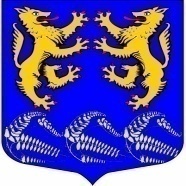 Муниципальное образование«ЛЕСКОЛОВСКОЕ СЕЛЬСКОЕ ПОСЕЛЕНИЕ»Всеволожского муниципального района Ленинградской области		АДМИНИСТРАЦИЯП О С Т А Н О В Л Е Н И Е25.10.2021                                                № 465дер.Верхние Осельки						 Об утверждении муниципальной  программы «Землеустройство и землепользование в муниципальном образовании «Лесколовское сельское поселение» Всеволожского муниципального района Ленинградской области на 2022 год  и плановый период 2023 и 2024 годовВ соответствии с Федеральным законом от 06.10.2003 № 131-ФЗ «Об общих принципах организации местного самоуправления в Российской Федерации», Земельным кодексом Российской Федерации, администрация муниципального образования «Лесколовское сельское поселение» Всеволожского муниципального района Ленинградской области ПОСТАНОВЛЯЕТ:1. Утвердить муниципальную программу «Землеустройство и землепользование в муниципальном образовании «Лесколовское сельское поселение» Всеволожского муниципального района Ленинградской области на 2022 год и плановый период 2023 и 2024 годов (приложение).2.  Начальнику сектора по экономике, бухгалтерскому учету и отчетности администрации предусмотреть ассигнования на реализацию муниципальной программы при формировании бюджета сельского поселения.3. Постановление администрации от 13.11.2020 г. № 378 «Об утверждении муниципальной программы «Землеустройство и землепользование в муниципальном образовании «Лесколовское сельское поселение» на 2021 и плановый период 2022 и 2023 годы» считать утратившим силу с 01.01.2022 года.4.  Контроль исполнения постановления возложить на сектор муниципального имущества и землепользования администрации.Глава администрации                                                                                А.А. СазоновСогласовано:Ведущий специалист сектора муниципальногоимущества и землепользования                                    Т. В. Снеткова«___»_____________2021 г.Начальник сектора муниципальногоимущества и землепользования                                    Н. В. Танонова«___»_____________2021 г.Главный специалист – юрист администрации                                    М.А. Николаев«___»_____________2021 г.Приложение к постановлению администрациимуниципального образования«Лесколовское сельское поселение»Всеволожского муниципального районаЛенинградской областиот _25.10.2021 г. № 465Муниципальная программа «Землеустройство и землепользование в муниципальном образовании «Лесколовское сельское поселение» Всеволожского муниципального района Ленинградской области на 2022 год и плановый период 2023 и 2024 годов.Паспорт муниципальной программы «Землеустройство и землепользование в муниципальном образовании «Лесколовское сельское поселение» Всеволожского муниципального района Ленинградской области на 2022 год  и плановый период 2023 и 2024 годов.МЕРОПРИЯТИЯ ПО ЗЕМЛЕУСТРОЙСТВУ И ЗЕМЛЕПОЛЬЗОВАНИЮ В МУНИЦИПАЛЬНОМ ОБРАЗОВАНИИ «ЛЕСКОЛОВСКОЕ СЕЛЬСКОЕ ПОСЕЛЕНИЕ» В РАМКАХ МУНИЦИПАЛЬНОЙ ПРОГРАММЫ НА 2022 год и плановый период 2023 и 2024 годовРаздел 1. Содержание проблемы и обоснование  необходимости ее решения программными методами.Проблема: повышение уровня собираемости земельного налога на территории муниципального образования «Лесколовское сельское поселение» Всеволожского муниципального района Ленинградской области, осуществление контроля за фактическим наличием, состоянием, использованием согласно целевого назначения земельных участков.Решение вышеуказанной проблемы в рамках реализации целевой программы позволит увеличить доходную часть бюджета поселения, повысит эффективность расходования бюджетных средств, улучшит качество использования земельных участков.Раздел 2. Основные цели и задачи Программы.В целях  развития системы  землеустройства и землепользования в муниципальном образовании «Лесколовское сельское поселение» Всеволожского муниципального района Ленинградской области, повышения доходной части бюджета поселения, обеспечения своевременного поступления денежных средств в местный бюджет и их использование на успешное выполнение полномочий органа местного самоуправления:- проводить работу с арендаторами земельных участков, являющихся собственностью муниципального образования «Лесколовское сельское поселение» Всеволожского муниципального района Ленинградской области, в целях своевременного поступления арендной платы в бюджет поселения;- провести работу по оценке рыночной стоимости продажи (аренды) земельных участков, для дальнейшего эффективного их использования в реализации задач муниципального образования «Лесколовское сельское поселение» Всеволожского муниципального района Ленинградской области.Раздел 3. Перечень Программных мероприятий.Раздел 4. Механизм реализации, организация управления и контроль за ходом реализации Программы.Управление реализацией Программы осуществляет заказчик Программы – администрация муниципального образования «Лесколовское сельское поселение» Всеволожского муниципального района Ленинградской области.Заказчик Программы несет ответственность за реализацию Программы, уточняет сроки реализации мероприятий Программы и объемы их финансирования.Заказчиком Программы выполняются следующие основные задачи:- экономический анализ эффективности программных проектов и мероприятий Программы;- корректировка плана реализации Программы по источникам и объемам финансирования и по перечню предлагаемых к реализации задач Программы по результатам принятия бюджета и уточнения возможных объемов финансирования из других источников.К реализации программы привлекаются предприятия осуществляющие деятельность на территории поселения, частные предприниматели.Контроль за реализацией Программы осуществляется администрацией муниципального образования «Лесколовское сельское поселение» Всеволожского муниципального района Ленинградской области.Раздел 5. Оценка эффективности реализации Программы.        Пополнение доходной части бюджета администрации муниципального образования «Лесколовское сельское поселение» Всеволожского муниципального района Ленинградской области посредством увеличения налоговых платежей за счет переоформления земельных участков согласно земельного законодательства.Наименование ПрограммыМуниципальная программа «Землеустройство и землепользование в муниципальном образовании  «Лесколовское  сельское поселение» Всеволожского муниципального района Ленинградской области на 2022 год и плановый период 2023 и 2024 годов (далее - Программа)Основание для разработки программыФедеральный закон от 06.10.2003 № 131-ФЗ «Об общих принципах организации местного самоуправления в Российской Федерации», Земельный кодекс Российской Федерации, Устав муниципального образования «Лесколовское сельское поселение» Всеволожского муниципального района Ленинградской областиЗаказчикПрограммыАдминистрация муниципального образования «Лесколовское сельского поселение» Всеволожского муниципального района Ленинградской областиРазработчик ПрограммыСектор муниципального имущества и землепользования администрации муниципального образования «Лесколовское сельского поселение» Всеволожского муниципального района Ленинградской областиИсполнители ПрограммыСектор муниципального имущества и землепользования администрации муниципального образования «Лесколовское сельского поселение» Всеволожского муниципального района Ленинградской областиОсновная цель Программыразвитие системы  землеустройства и землепользования  в муниципальном образовании «Лесколовское  сельское поселение» Всеволожского муниципального района Ленинградской областиОсновные задачи Программы- подготовка схем расположения земельных участков в муниципальном образовании «Лесколовское сельское поселение» Всеволожского муниципального района Ленинградской области для предоставления по 75-ОЗ- оформление кадастровых паспортов земельных участковСроки реализацииПрограммы 2022 год и плановый период 2023 и 2024 годыИсполнитель Программы.Сектор муниципального имущества и  землепользования администрации муниципального образования «Лесколовское сельского поселение» Всеволожского муниципального района Ленинградской областиОбъемы и источники    финансированияПрограммыОбщий объем финансирования  Программы составляет 
1 365 000 рублей, в том числе местного бюджета – 1 365 000 рублей. Из них 635 000 рублей на 2022 год, 385 000 рублей на 2023 год и 345 000 рублей на 2024 год.Ожидаемые конечныерезультаты реализацииПрограммыПополнение доходной части бюджета муниципального образования «Лесколовское сельское поселение» Всеволожского муниципального района Ленинградской области посредством увеличения налоговых платежей за счет переоформления земельных участков согласно земельного законодательства.Контроль за исполнениемПрограммы- контроль за ходом реализации программы осуществляет администрация муниципального образования «Лесколовское сельское поселение» Всеволожского муниципального района Ленинградской области№ п/пНаименование мероприятияСрок реализации ПрограммыОбъем финансирования (руб.) 2022 г.Объем финансирования (руб.) 2023 г.Объем финансирования (руб.) 2024 г.1.Подготовка схем, оформление межевых планов земельных участков пос. Осельки, 
д. Хиттолово, 
д. Лесколово   2022 и плановый период  2023 и 2024 годы.300 000,0200 000,0160 000,02.Подготовка схем расположения земельных участков для предоставления по 75-ОЗ2022 и плановый период 2023 и 2024 годы.75 000,025 000,025 000,03.Оформление кадастровых паспортов земельных участков под автомобильными дорогами 2022 и плановый период 2023 и 2024 годы.60 000,060 000,060 000,03.Оценка рыночной стоимости  продажа (аренда) земельных участков2022 и плановый период 2023 и 2024 годы.200 000,0100 000,0100 000,0Итого по Программе635 000,0385 000,0345 000,0